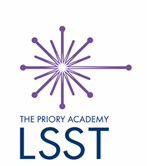 School Staff Instructor  Salary: PPS15, £23,953 – PPS19 £25,927 per annum (Pro rata to £14,566 - £15,766 per annum)Hours: 22.5 Hours per week, 52 working per  year  (Plus extra optional hours to be funded independently by the MOD)Permanent START DATE: ASAPSUPPORT STAFFSUPPORT STAFFThe Priory Academy LSST, one of the UK’s top performing state schools, is looking for a School Staff Instructor (SSI), an administrative position to support the continued success of our Combined Cadet Force (CCF) for 3 days a week, 52 weeks per year. The post also attracts an additional ‘Volunteer’ allowance of up to a maximum of 51 days per year. This is remunerated separately by the Ministry of Defence as ‘Volunteer’ Allowance and do not form part of the contracted terms and conditions. The CCF forms an integral part of the extra-curricular life of the academy and compromises of both an Army and RAF Section encompassing students from Year 8 to Year 13. The successful applicant will be a well organised, suitably qualified, inspirational and self-motivated individual who has previous military experience and a desire to work with cadets promoting their personal development and leadership skills. The Priory Academy LSST is a member of The Priory Federation of Academies Trust, an established and supportive MAT. Our scale allows both flexibility and creativity in terms of career development, with permanent and secondment opportunities across our academies allowing exciting career pathways.  We are determined in our mission to improve the life chances of our students and we are equally committed to the wellbeing and development of our staff. All our support staff benefit from annual appraisals, access to CPD opportunities, our Trust Employee Benefits Programme and excellent support from our HR team.If you think The Priory Academy LSST sounds like the right place for you then we would love to hear from you. Please click on the link for specific information about the role. A visit to the academy would be warmly welcomed. Please feel free to make an appointment by contacting Mrs Charlie Thompson, Contingent Commander at ccf@prioryacademies.co.uk The job description and person specification can be found in the attachments.  Please select Apply online to being your application. Please note CVs are not accepted.For expressions of interest, from colleagues within the Trust, please complete the internal application form on the Trust website at The Priory Federation of Academies Trust - Internal Application Form (prioryacademies.co.uk)Closing date for applications: 12 noon Friday 9th September 2022Interviews: week commencing Monday 26th September 2022The Priory Federation of Academies Trust is committed to maintaining a diverse workforce and an inclusive environment for all. Our aim, embedded in the Trust Values, is to enrich our workforce at every level and we encourage applications from all under-represented groups.The Priory Federation of Academies strictly adheres to GDPR regulations. In order to complete, your application for this position you will be required to read and agree to the terms of our privacy statement. This will be available for you to read when you commence your application.The Academy is committed to safeguarding and promoting the welfare of children and young people and expects all staff to share this commitment. The position is subject to an enhanced DBS disclosure.The Priory Academy LSST, one of the UK’s top performing state schools, is looking for a School Staff Instructor (SSI), an administrative position to support the continued success of our Combined Cadet Force (CCF) for 3 days a week, 52 weeks per year. The post also attracts an additional ‘Volunteer’ allowance of up to a maximum of 51 days per year. This is remunerated separately by the Ministry of Defence as ‘Volunteer’ Allowance and do not form part of the contracted terms and conditions. The CCF forms an integral part of the extra-curricular life of the academy and compromises of both an Army and RAF Section encompassing students from Year 8 to Year 13. The successful applicant will be a well organised, suitably qualified, inspirational and self-motivated individual who has previous military experience and a desire to work with cadets promoting their personal development and leadership skills. The Priory Academy LSST is a member of The Priory Federation of Academies Trust, an established and supportive MAT. Our scale allows both flexibility and creativity in terms of career development, with permanent and secondment opportunities across our academies allowing exciting career pathways.  We are determined in our mission to improve the life chances of our students and we are equally committed to the wellbeing and development of our staff. All our support staff benefit from annual appraisals, access to CPD opportunities, our Trust Employee Benefits Programme and excellent support from our HR team.If you think The Priory Academy LSST sounds like the right place for you then we would love to hear from you. Please click on the link for specific information about the role. A visit to the academy would be warmly welcomed. Please feel free to make an appointment by contacting Mrs Charlie Thompson, Contingent Commander at ccf@prioryacademies.co.uk The job description and person specification can be found in the attachments.  Please select Apply online to being your application. Please note CVs are not accepted.For expressions of interest, from colleagues within the Trust, please complete the internal application form on the Trust website at The Priory Federation of Academies Trust - Internal Application Form (prioryacademies.co.uk)Closing date for applications: 12 noon Friday 9th September 2022Interviews: week commencing Monday 26th September 2022The Priory Federation of Academies Trust is committed to maintaining a diverse workforce and an inclusive environment for all. Our aim, embedded in the Trust Values, is to enrich our workforce at every level and we encourage applications from all under-represented groups.The Priory Federation of Academies strictly adheres to GDPR regulations. In order to complete, your application for this position you will be required to read and agree to the terms of our privacy statement. This will be available for you to read when you commence your application.The Academy is committed to safeguarding and promoting the welfare of children and young people and expects all staff to share this commitment. The position is subject to an enhanced DBS disclosure.